Comité du développement et de la propriété intellectuelle (CDIP)Quinzième sessionGenève, 20 – 24 avril 2015Éléments de flexibilité relatifs aux brevets dans le cadre juridique multilatéral et leur mise en œuvre législative aux niveaux national et régional – Quatrième partieétabli par le SecrétariatDans le cadre des délibérations sur la recommandation n° 14 du Plan d’action pour le développement, le Comité du développement et de la propriété intellectuelle, à sa treizième session, a demandé au Secrétariat d’établir un document concernant deux nouveaux éléments de flexibilité relatifs aux brevets, à savoir :a)	la possibilité d’appliquer ou non des sanctions pénales dans le cadre du respect des droits de brevet (article 61 de l’Accord sur les ADPIC);  etb)	les mesures en matière de sécurité pouvant aboutir à une limitation des droits de brevet (“Exceptions concernant la sécurité”) (article 73 de l’Accord sur les ADPIC).Le présent document traite de la demande précitée.Le CDIP est invité à prendre note du contenu du présent document et de ses annexes.Table des matiÈresI.	RÉsumÉ	3II.	possibilitÉ d’appliquer ou non des sanctions pÉnales dans le cadre du respect des droits de brevet	4A.	INTRODUCTION	4B.	LE CADRE JURIDIQUE INTERNATIONAL	4C.	MISE EN ŒUVRE AU NIVEAU NATIONAL	7a)	Le comportement	7b)	Sanctions	9c)	Circonstances aggravantes	10III.	Mesures en matiÈre de sÉcuritÉ pouvant aboutir à une limitation des droits de brevet (Exceptions concernant la sÉcuritÉ)	11A.	INTRODUCTION	11B.	LE CADRE JURIDIQUE INTERNATIONAL	11C.	MISE EN ŒUVRE AU NIVEAU NATIONAL	13a)	Mesures de sécurité relatives à l’examen des demandes de brevet	13b)	Mesures liées aux exclusions de brevetabilité et autres mesures visant les inventions relatives à l’énergie atomique	16I.	RÉsumÉÀ la treizième session du CDIP tenue du 19 au 23 mai 2014, le comité a examiné le document CDIP/10/11 concernant les travaux futurs sur les éléments de flexibilité relatifs aux brevets dans le cadre juridique multilatéral.  Il est convenu qu’un document consistant en une compilation de données sans que soit formulée aucune recommandation serait établi pour examen lors d’une future session du CDIP sur deux nouveaux éléments de flexibilité, à savoir la possibilité d’appliquer ou non des sanctions pénales dans le cadre de l’application des droits de brevet (article 61 de l’Accord sur les ADPIC) et les mesures en matière de sécurité pouvant aboutir à une limitation des droits de brevet (“Exceptions concernant la sécurité” – article 73 de l’Accord sur les ADPIC).La méthode suivie aux fins de l’élaboration de ce document est la même que celle adoptée par le comité concernant ses travaux antérieurs sur les éléments de flexibilité relative aux brevets, à savoir CDIP/5/4 Rev., CDIP/7/3 Rev. et CDIP/13/10 Rev.  Le présent document traite d’un nombre non exhaustif d’éléments de flexibilité dans le domaine des brevets en décrivant le développement conceptuel de chacun.  Il comprend deux annexes, à savoir des tableaux catégorisant les divers aspects des éléments de flexibilité étudiés ainsi que les dispositions législatives s’y rapportant dans un certain nombre de pays.Le présent document se compose de deux parties :a)	la première partie est consacrée à la possibilité d’appliquer ou non des sanctions pénales dans le cadre de l’application des droits de brevet.  Après une brève introduction, le document fait référence au cadre juridique international, puis il indique s’il existe des dispositions normatives prévoyant des sanctions pénales au niveau national.  Enfin, cette première partie comporte une classification des principales caractéristiques des textes juridiques en vigueur relatifs à ces sanctions pénales;b)	la seconde partie illustre les différentes mesures mises en œuvre au niveau national dans le domaine de la sécurité au titre des “exceptions concernant la sécurité”.II.	possibilitÉ d’appliquer ou non des sanctions pÉnales dans le cadre du respect des droits de brevetA.	INTRODUCTIONPour être efficaces, les systèmes de propriété intellectuelle du monde entier prévoient des voies de recours et des sanctions en cas d’atteinte aux droits du titulaire d’un brevet, qui peuvent être globalement classées en trois groupes : les recours civils, les recours administratifs et les sanctions pénales.  Ces dernières, qui font l’objet du présent document, sont la conséquence de la violation du droit pénal, en vertu duquel certains actes constituent des crimes.Le fait de protéger certaines catégories de droits de propriété intellectuelle par des sanctions pénales est une tradition déjà bien établie.  Ainsi, en 1897, les États-Unis d’Amérique avaient ajouté des sanctions pénales à la loi sur le droit d’auteur de 1790, qui ne s’appliquait qu’à un nombre restreint d’atteintes causées “délibérément” et “dans un but lucratif”.  En matière de brevets, certaines juridictions se sont intéressées aux sanctions pénales, et un certain nombre de pays les ont mises en place.  Toutefois, certains universitaires et représentants du secteur privé ont souligné les problèmes qui pouvaient surgir lorsque des droits de brevets donnaient lieu à des sanctions pénales.B.	LE CADRE JURIDIQUE INTERNATIONALEn ce qui concerne le cadre juridique international, l’article 61 de l’Accord sur les ADPIC dispose que “[l]es Membres prévoiront des procédures pénales et des peines applicables au moins pour les actes délibérés de contrefaçon de marque de fabrique ou de commerce ou de piratage portant atteinte à un droit d’auteur, commis à une échelle commerciale”.  À cet égard, le Groupe spécial de l’Organisation mondiale du commerce (OMC) constitué dans l’affaire Chine – Mesures affectant la protection et le respect des droits de propriété intellectuelle (WT/DS362/R) (“ Chine – Droits de propriété intellectuelle ”) a souligné que l’emploi du mot “prévoiront” dans l’article 61 crée une obligation pour les Membres de l’OMC;  néanmoins, le Groupe spécial a également noté que cet article “ne contient pas moins de quatre limitations à l’obligation qu’[il] énonce”.  Ces limitations sont les suivantes : l’obligation s’applique aux marques de fabrique ou de commerce et au droit d’auteur et non à l’ensemble des droits de propriété intellectuelle couverts par l’Accord sur les ADPIC;  elle s’applique aux actes de contrefaçon et de piratage plutôt qu’à tous les actes portant atteinte aux marques de fabrique ou de commerce et au droit d’auteur;  elle s’applique lorsque les actes de contrefaçon et de piratage sont “délibérés”;  et lorsque ces actes sont “commis à une échelle commerciale”.  S’agissant de la première limitation, le Groupe spécial a clairement établi que les sanctions pénales ne sont pas obligatoires lorsque les droits de propriété intellectuelle concernés ne sont ni des marques de fabrique ou de commerce ni un droit d’auteur.La quatrième phrase de l’article 61 implique qu’il n’existe pas d’obligation au niveau multilatéral d’imposer des sanctions pénales lorsque la violation ne concerne pas une marque de fabrique ou de commerce ou un droit d’auteur.  La première clause de cette quatrième phrase est en fait de nature facultative : “[l]es Membres pourront prévoir des procédures pénales et des peines applicables aux autres actes portant atteinte à des droits de propriété intellectuelle”, contrairement à la nature obligatoire de la première phrase.  À cet égard, le Groupe spécial sur l’affaire Chine – Mesures affectant la protection et le respect des droits de propriété intellectuelle a indiqué que “[l]a quatrième phrase de l’article 61 donne aux Membres la possibilité de criminaliser d’autres actes portant atteinte à des droits de propriété intellectuelle, en particulier lorsqu’ils sont commis délibérément et à une échelle commerciale.  Mais en dépit de la gravité potentielle de ces violations, l’article 61 ne crée aucune obligation de les criminaliser (…)”.Étant donné que les brevets sont exclus de cette disposition, les Membres de l’OMC n’ont aucune obligation internationale de prévoir des sanctions pénales en cas d’atteinte à des droits de brevet.  À cet égard, l’article 61 précise que “[l]es Membres pourront prévoir des procédures pénales et des peines applicables aux autres actes portant atteinte à des droits de propriété intellectuelle, en particulier lorsqu’ils sont commis délibérément et à une échelle commerciale”.  Prévoir des sanctions pénales peut être un moyen efficace de dissuasion contre des activités commerciales fondées sur une violation de droits de propriété intellectuelle;  de fait, il a été observé que “la crainte de s’exposer à une procédure pénale peut souvent être assez importante pour dissuader une entreprise de mener des activités que le titulaire peut considérer comme lui portant préjudice”.En matière de droits de brevet, la démarche adoptée à l’égard des sanctions pénales est différente de celle qui vise le droit d’auteur et les marques de fabrique ou de commerce.  Plusieurs explications peuvent être avancées à cet égard.  On a fait valoir par exemple que les contrevenants à une marque de fabrique ou de commerce ou à un droit d’auteur “causent plus de tort et/ou devraient encourir, à des fins dissuasives, une punition plus sévère que les personnes portant atteinte à un brevet”.  D’autres soulignent que si le secteur privé est favorable à une plus forte protection d’autres catégories de propriété intellectuelle (notamment le droit d’auteur), les différents secteurs économiques ont des avis divergents sur le niveau adéquat de protection des brevets.S’agissant de l’application de sanctions pénales en cas d’atteinte à un brevet, certains font valoir que “la criminalisation pourrait inciter les personnes contrevenant délibérément à un brevet à cesser leurs activités illicites (ou à ne pas les exercer du tout);  les titulaires de brevets subiraient alors moins de pertes”.  D’autres soulignent que contrairement aux procédures civiles, les procédures pénales sont entamées par l’État et pourraient donc être moins coûteuses pour les titulaires de brevets;  de fait, les procédures civiles en matière de brevets peuvent être coûteuses et certains titulaires de droits n’ont pas les moyens d’y recourir.Les partisans d’une procédure civile de lutte contre les atteintes à un brevet ont souligné la spécificité des droits de brevet, et notamment la portée et la validité de ces droits.  À cet égard, le Chartered Institute of Patent Agents (CIPA) a observé, dans son commentaire sur le projet de directive de l’Union européenne relative aux mesures pénales visant à assurer le respect des droits de propriété intellectuelle, que les sanctions pénales ne conviennent pas forcément au domaine des brevets : “bien que les brevets fassent l’objet d’un examen complet, il est fréquent dans une procédure en violation de brevet (donc après l’octroi du brevet) que la portée de la protection du brevet ou le fait que le brevet protège un produit ou un processus particulier soient contestés.  La validité du brevet sera aussi remise en cause, et dans de nombreux cas ces arguments se renforceront mutuellement, le concurrent faisant valoir que ses activités ne relèvent pas du champ d’application valable du brevet.  Si des sanctions pénales sont appliquées en cas d’atteinte à un brevet, les incertitudes entourant la portée de la protection et la validité du brevet risquent d’être extrêmement dissuasives pour les concurrents, qui n’oseront même pas envisager de mener des activités susceptibles de relever du champ d’application d’un brevet”.  Au demeurant, certains universitaires ont fait valoir qu’une dissuasion trop forte dans le domaine des brevets pourrait se révéler très coûteuse pour la société, car la crainte de sanctions pénales pourrait ralentir le développement de nouvelles technologies, notamment dans des secteurs présentant un intérêt public notable, comme par exemple la santé publique.Différents arguments politiques ont été avancés pour ne pas criminaliser les atteintes aux brevets.  À cet égard, M. Louis Harms, juge d’appel à la Cour suprême d’Afrique du Sud, a rédigé un document qui a été présenté à la quatrième session du Comité consultatif de l’OMPI sur l’application des droits.  Dans ce document, M. Harms fait valoir les arguments suivants : en règle générale, les juridictions pénales ne possèdent pas les compétences requises pour examiner des questions relatives aux brevets;  un brevet peut englober un grand nombre d’ “inventions”;  l’annulation du brevet est le moyen de défense le plus répandu dans les actions en contrefaçon;  le produit du titulaire du brevet peut ne pas être fabriqué conformément aux spécifications du brevet;  le produit du contrefacteur peut ne pas être une copie du produit commercialisé du titulaire du brevet;  il est pratiquement impossible pour les agents des services de police et de douane de déterminer si tel produit est une contrefaçon;  les procédures judiciaires en matière de brevets sont onéreuses;  et un pourcentage important de brevets sont annulés pendant les procédures judiciaires les concernant.L’expérience montre qu’un certain nombre de juridictions ont appliqué des sanctions pénales au niveau national pour faire respecter les droits de brevet.  À l’exception de l’Accord de Bangui portant création de l’Organisation africaine de la propriété intellectuelle, aucun exemple n’existe au niveau régional puisque le débat a été arrêté au sein de l’Union européenne.  On ne trouve d’ailleurs pas non plus d’exemple au niveau international, étant donné que l’Accord commercial anticontrefaçon (ACTA), qui est le traité adopté le plus récemment en matière de respect des droits, ne prévoit pas de sanctions pénales en cas d’atteinte à un brevet.C.	MISE EN ŒUVRE AU NIVEAU NATIONALSi un certain nombre de pays ont décidé de ne pas prévoir de sanctions pénales en cas d’atteinte à un brevet, d’autres ont pris une décision différente.  Ce dernier groupe de pays a des manières très diverses d’établir des sanctions pénales à ce titre.  Ainsi, selon une étude, en Europe, où il n’existe pas de norme régionale en la matière, seuls six États membres n’ont pas instauré de sanctions pénales en cas d’atteinte à un brevet.  Le Japon, pour sa part, a mis en place des sanctions pénales à ce titre lorsqu’il a promulgué sa loi sur les brevets en 1959.  Cette loi a été révisée en 2006 pour accroître l’effet dissuasif sur les violations : la peine de prison a été aggravée, passant de cinq à 10 ans au maximum, et l’amende est passée de cinq à 10 millions de yens.  Un certain nombre de pays en développement situés dans différentes régions du monde ont aussi criminalisé les atteintes aux brevets.  Malgré d’importantes différences entre les législations sur les brevets comme entre les droits pénaux, il existe un certain nombre d’éléments communs qui méritent d’être mis en lumière.a)	Le comportementSur le plan pratique, le comportement criminel consiste à commettre un acte par lequel l’invention est exploitée sans le consentement du titulaire du brevet.  Certains États membres définissent ce comportement de manière plus détaillée.Une référence expresse à l’élément psychologique d’intention dans le crime ou le délit est presque toujours présente, car le caractère intentionnel de l’atteinte constitue le fondement de l’application de la sanction pénale.  De fait, si l’acte a été accompli sans intention de porter atteinte au droit de brevet, seul un recours civil peut en principe être envisagé.  Les législateurs nationaux ont adopté différentes expressions à cet égard : “quiconque agit en connaissance de cause”, “quiconque commet un acte illicite en toute connaissance de cause”, “une intention méchante ou frauduleuse”, “quiconque agit de manière intentionnelle ou délibérée”, “quiconque utilise de manière frauduleuse”, “ceux qui ont sciemment recelé (…)”, “atteinte ou violation délibérée”, “quiconque porte atteinte de manière intentionnelle”, “les atteintes portées sciemment (…)”, “quiconque agit en connaissance de cause et de manière intentionnelle”, “atteinte intentionnelle”, “porte atteinte délibérément”.Il est à noter que la législation de certains pays en matière de brevets fait référence non seulement au caractère intentionnel du comportement, c’est-à-dire que l’acte doit avoir été commis en connaissance de cause et/ou dans le souhait que le comportement débouche sur un résultat particulier (faute intentionnelle), mais aussi à un comportement gravement négligent, ce qui étend la portée de l’application de la sanction pénale à certains comportements qui ne visaient pas délibérément à porter atteinte aux droits de brevet.  Le comportement gravement négligent est prévu par exemple dans la législation sur les brevets de Samoa et de la Suède, tandis qu’au Danemark, si l’infraction a été commise par suite d’une grave négligence, seules des sanctions pécuniaires peuvent être appliquées (toutefois, l’intention de commettre l’infraction constitue une circonstance aggravante permettant d’appliquer une peine de réclusion).Il convient de mentionner que l’élément psychologique, et en particulier l’intention de porter atteinte au brevet, a aussi une importance dans les pays qui n’offrent que des voies de recours civiles et ne prévoient pas de sanctions pénales.  Ainsi, aux États-Unis d’Amérique, toute atteinte délibérée à un brevet donne lieu à des réparations “pour préjudice moral”, tandis qu’en Belgique, la mauvaise foi du contrevenant est prise en compte pour déterminer les réparations civiles.  Enfin, au Royaume-Uni, les dommages à verser seront réduits si la faute n’était pas intentionnelle.Dans certains pays, le fait de commettre l’infraction à une échelle commerciale constitue un élément du crime, tandis que dans d’autres pays, il constitue une circonstance aggravante.b)	SanctionsLes sanctions prévues en cas d’atteinte à un brevet sont généralement de nature pécuniaire (amendes), ou ce sont des peines privatives de liberté (réclusion).  Elles peuvent être combinées, mutuellement exclusives (c’est-à-dire que l’application de l’une exclut celle de l’autre), ou l’amende peut constituer la sanction de base tandis que la réclusion n’est prononcée qu’en cas de circonstances aggravantes.Le montant des amendes diffère considérablement d’un pays à l’autre.  Il peut aller de la somme relativement modeste de 100 euros jusqu’à 100 000 euros, voire 300 000 euros.  Il arrive que le montant de la sanction soit calculé au regard du salaire mensuel minimum autorisé dans le pays du contrevenant présumé.  S’agissant de la réclusion, sa durée est très variable : elle peut aller de six mois à trois ans, mais aussi de cinq à 12 ans.  D’autres sanctions sont possibles, notamment la publication de la décision, la destruction des biens faisant l’objet de l’infraction, le retrait de ces biens du marché ou le travail forcé.c)	Circonstances aggravantesLes circonstances susceptibles d’accroître l’importance de la sanction sont notamment les suivantes : l’infraction a été commise en ligne par le biais d’un réseau de communication public;  elle concernait des produits dangereux pour la santé ou la sécurité humaine ou animale;  le récidivisme;  l’infraction est intervenue à une échelle commerciale;  elle a entraîné un gain matériel (pour le contrevenant) ou un préjudice (pour le titulaire du droit);  ou le contrevenant a un statut particulier.III.	Mesures en matiÈre de sÉcuritÉ pouvant aboutir à une limitation des droits de brevet (Exceptions concernant la sÉcuritÉ)A.	INTRODUCTIONLa notion de souveraineté nationale est au cœur du droit international.  Il est dit parfois que chaque État est souverain sur un pied d’égalité et constitue l’autorité suprême dans les limites de son territoire.  En un sens, cette notion indique qu’un État assume ses fonctions de manière indépendante vis-à-vis des autres États.  Néanmoins, en raison de la mondialisation et de la progression de l’intégration économique, la réglementation internationale s’est développée à cet égard.Le lien entre commerce international et sécurité nationale a été institué dès 1947 avec l’apparition de l’Accord général sur les tarifs douaniers et le commerce (GATT).  On trouve aussi fréquemment des dispositions concernant la sécurité nationale dans les accords bilatéraux, régionaux et internationaux.B.	LE CADRE JURIDIQUE INTERNATIONALLes accords multilatéraux en matière de brevets accordent une importance particulière à la nécessité de préserver la liberté nécessaire aux États contractants pour que ceux-ci puissent prendre les mesures jugées pertinentes pour protéger leurs intérêts dans le domaine de la sécurité nationale.  Des dispositions sont prévues à cet égard dans certains traités administrés par l’OMPI, notamment le Traité de coopération en matière de brevets (PCT), le Traité de Budapest sur la reconnaissance internationale du dépôt des micro-organismes aux fins de la procédure en matière de brevets (Traité de Budapest) ou encore le Traité sur le droit des brevets (PLT), ainsi que dans l’Accord sur les aspects des droits de propriété intellectuelle qui touchent au commerce (Accord sur les ADPIC).En ce qui concerne le PCT, l’article 27.8) dispose que rien dans le traité ne peut limiter la liberté d’un État contractant d’appliquer “les mesures qu’il considère nécessaires en matière de défense nationale”.  En outre, la règle 22.1 a) du règlement d’exécution du PCT reconnaît que, en vertu des dispositions relatives à la défense nationale, l’office récepteur peut être empêché de transmettre l’exemplaire original de la demande internationale au Bureau international.  Ainsi, le PCT prévoit un élément de flexibilité essentiel qui permet aux parties contractantes de prévoir dans leur législation nationale sur les brevets des dispositions visant à protéger la sécurité nationale, par exemple en permettant à l’office des brevets agissant en qualité d’office récepteur pour une demande internationale d’empêcher la transmission de l’exemplaire original tant que l’autorisation n’a pas été donnée par l’autorité nationale compétente.En ce qui concerne les autres traités administrés par l’OMPI, la situation est la suivante : d’une part, l’article 5 du Traité de Budapest prévoit des restrictions à l’exportation à partir du territoire ou à l’importation sur le territoire d’un État contractant de micro-organismes qui sont déposés ou destinés à être déposés en vertu du Traité, en considération de la sécurité nationale, dans certaines circonstances.  D’autre part, cependant, le Traité sur le droit des brevets (PLT) prévoit des “exceptions concernant la sécurité” dans son article 4, qui est libellé de la manière suivante : “Aucune disposition du présent traité ou de son règlement d’exécution ne limite la liberté qu’ont les Parties contractantes de prendre toutes mesures qu’elles jugent nécessaires aux fins de la préservation d’intérêts essentiels en matière de sécurité”.Enfin, l’article 73 de l’Accord sur les ADPIC prévoit une exception générale pour les questions jugées essentielles aux intérêts en matière de sécurité nationale.  Il définit trois motifs justifiant ce type d’exceptions : une limite à l’obligation de fournir des renseignements dont la divulgation serait contraire aux intérêts essentiels de la sécurité nationale;  l’adoption de mesures jugées nécessaires à la protection des intérêts essentiels de la sécurité;  et l’adoption de mesures en application des engagements pris par un État membre au titre de la Charte des Nations Unies en vue du maintien de la paix et de la sécurité internationales.S’agissant de ce qui peut être considéré comme des “intérêts essentiels de la sécurité”, certains auteurs estiment qu’il incombe à chaque État membre de l’OMC de le définir.  Il semble donc que cette question ne relève pas du Mémorandum d’accord sur le règlement des différends;  en effet, l’OMC n’a pas qualité pour déterminer si la raison invoquée par l’État membre pour adopter une mesure de sécurité au titre de l’article 73 permet effectivement de protéger des “ intérêts essentiels de la sécurité ”.  L’OMC n’est généralement pas perçue comme un forum permettant de traiter de ce type de différends, contrairement au GATT de 1947.C.	MISE EN ŒUVRE AU NIVEAU NATIONALEn vertu de l’article 73 de l’Accord sur les ADPIC, les États membres ont la possibilité d’instaurer dans leur législation nationale des “exceptions concernant la sécurité”.  En ce qui concerne plus particulièrement la législation sur les brevets, ces mesures ont pris différents aspects : il s’agit d’une part de mesures de sécurité relatives à l’examen des demandes de brevet, et d’autre part des mesures concernant l’exclusion de la brevetabilité et d’autres mesures visant les inventions liées à l’énergie atomique.a)	Mesures de sécurité relatives à l’examen des demandes de brevetDans un certain nombre de pays, la législation nationale prévoit la possibilité de déclarer “secrète” une demande de brevet.  En général, cela signifie que ni la demande de brevet ni le document de brevet final ne sont publiés.Dans certains pays, la législation en matière de brevets offre à l’office des brevets la possibilité de garder des informations secrètes si elles ont trait à la sécurité nationale, tandis que dans d’autres pays, l’office des brevets transmet la demande de brevet à l’autorité compétente pour que celle-ci vérifie si l’invention touche à la défense ou la sécurité nationales.  L’autorité chargée de déterminer le caractère “secret” de l’invention peut varier selon le pays.  Ainsi, en Égypte, ce peut être le ministère de la Défense, le ministère de la Production militaire, le ministère de l’Intérieur ou le ministère de la Santé, selon le domaine concerné.  Dans le cas de l’Albanie, des Pays-Bas et de la Nouvelle-Zélande, l’autorité compétente pour classer l’invention en tant que “secret d’État” est le ministère de la Défense.  Au Royaume-Uni, c’est le Secrétariat d’État qui est chargé de déterminer si la publication de la demande ou la publication ou communication de l’information concernée serait préjudiciable à la sécurité nationale ou à la sécurité publique.Compte tenu du fait que les États membres ont la possibilité de définir ce qui constitue leurs “intérêts essentiels de la sécurité” et les mesures qui peuvent être adoptées pour protéger ces intérêts, les législations et les pratiques en la matière sont très diverses.  Certains éléments communs peuvent néanmoins être regroupés dans les catégories suivantes : l’indication du fait que les inventions doivent rester secrètes;  l’exigence de retarder la publication des demandes de brevet concernées ou d’y renoncer;  la compensation en cas d’exploitation de l’invention par l’État ou de cession de l’invention à celui-ci;  et les restrictions sur le dépôt de brevet de l’invention secrète dans d’autres pays.i)	Indication des inventions devant rester secrètesLes types d’inventions devant rester secrètes peuvent différer d’un pays à l’autre.  Dans certains pays, les inventions secrètes sont celles qui concernent la défense nationale, qui touchent aux intérêts de la sécurité de l’État ou qui sont liées à des objectifs de défense.  Ainsi, la loi sur les brevets de la Pologne donne une définition particulière des inventions concernant la défense nationale et la sécurité de l’État, tandis que d’autres pays font référence aux inventions concernant la sécurité publique ou dont la divulgation pourrait porter préjudice à la sécurité nationale, ou encore aux inventions préjudiciables à la fois à la défense nationale et à la sécurité ou la sûreté publiques (c’est notamment le cas du Luxembourg, du Monténégro et du Kenya), ou aux inventions préjudiciables aux intérêts ou à la sécurité de la nation (Malaisie).Dans la même veine, la législation de certains pays fait référence aux inventions liées à l’armement.  Ainsi, la législation du Bangladesh et celle du Canada mentionnent les inventions concernant l’amélioration des instruments ou des munitions de guerre.  De même, la loi sur les brevets du Danemark fait référence aux “inventions liées aux matériels de guerre et aux procédés de fabrication de ces matériels”.Un certain nombre de pays ont instauré un ensemble de dispositions plus élaborées en matière d’inventions secrètes : ainsi, l’article 24 de la loi sur les brevets de la Bulgarie dispose que “les inventions secrètes sont des inventions contenant des informations confidentielles qui constituent un secret d’État au sens de l’article 25 de la loi sur la protection des informations confidentielles”.  Ce dernier texte stipule que “toute information figurant dans la liste n° 1 constitue un secret d’État, et tout accès non autorisé à cette information peut être contraire ou préjudiciable aux intérêts de la République de Bulgarie en matière de sécurité nationale, de défense, de politique extérieure ou de protection de l’ordre constitutionnel”.  La liste n° 1 en question est longue et contient des indications détaillées sur ce qui peut être considéré comme une invention secrète.  D’autres pays ont adopté une démarche plus générale : ainsi, la loi sur la propriété industrielle de la République démocratique du Congo précise que “les inventions et les découvertes présentant un intérêt particulier pour la nation peuvent être déclarées secrètes.  Elles peuvent avoir trait à n’importe quel domaine, et en particulier à la défense et la sécurité nationales”.ii)	Exigence de retarder la publication des demandes de brevet précitées ou d’y renoncerDans certaines juridictions, si l’office des brevets estime qu’une invention concerne la défense ou la sécurité nationales, l’autorité compétente détermine si la publication de la demande de brevet risque de porter préjudice aux intérêts de l’État en la matière.  Dans certains cas, la publication est interdite a priori.  Le délai pendant lequel une invention doit rester secrète diffère considérablement selon la législation analysée.  Ainsi, la législation des États-Unis d’Amérique prévoit qu’“[i]l ne peut être ordonné qu’une invention soit tenue secrète et la publication d’une demande ou la délivrance d’un brevet ne peut être suspendue pour une période supérieure à un an.  Le commissaire aux brevets renouvelle l’ordre à la fin de cette période ou de toute période de renouvellement, pour d’autres périodes d’un an chacune, si le chef du département ou de l’agence qui a provoqué l’ordre de secret lui notifie qu’il a été formellement constaté que l’intérêt national continue d’exiger cette mesure”.iii)	Compensation versée au déposant du brevet en cas de cession à l’ÉtatDans un certain nombre de pays, lorsqu’une invention doit rester secrète, elle doit être cédée à l’État.  La loi sur les brevets de la Norvège dispose que “[l]orsque l’état de guerre, un danger de guerre ou une situation de crise liée à ces circonstances le justifie, le roi peut décréter que le droit à une invention est cédé au gouvernement ou à un tiers qu’il désigne.  ”En cas de cession à l’État de l’invention et de ses droits afférents, une compensation est versée au déposant.  La législation de certains pays restreint davantage que dans d’autres pays la notion de compensation en précisant qu’elle doit être raisonnable, équitable, ou établie au regard de la valeur de marché de l’invention.  Aux Pays-Bas, la loi dispose que l’État doit accorder une compensation pour tout préjudice subi par le déposant du brevet d’une invention secrète du fait de l’application des dispositions concernant ce type d’inventions.  De même, la loi sur les brevets des États-Unis d’Amérique fait référence à une demande de “réparation du préjudice causé par l’ordre de secret et/ou par l’utilisation de l’invention par le Gouvernement”, tandis que d’autres États emploient le terme “indemnisation”.Dans certaines juridictions, l’exploitation d’une invention secrète est limitée au sens où le titulaire du brevet doit informer l’organisme public compétent, avant d’exploiter ou de céder l’invention, pour obtenir son autorisation.  De même, la loi sur les brevets de la Bulgarie prévoit que “le Conseil des ministres détermine qui peut exploiter un brevet secret ou en disposer”.iv)	Restrictions sur le dépôt de brevet de l’invention secrète dans d’autres paysÉtant donné que les inventions secrètes sont soumises à une procédure différente pour des raisons de défense ou de sécurité nationales, l’État surveille les activités de ses ressortissants et de ses résidents en matière de brevets, non seulement sur son territoire mais aussi à l’étranger.  C’est pourquoi, dans certaines juridictions, les résidents ne peuvent déposer de demande de brevet à l’étranger sans l’autorisation expresse ou tacite de l’autorité nationale.  Celle-ci dispose généralement d’un certain délai pour examiner la demande de brevet avant de délivrer l’autorisation de déposer la demande à l’étranger.  Dans certains États membres, la législation en matière de brevets dispose que toute violation de cette règle constitue une infraction donnant lieu à des sanctions pénales et/ou civiles.  Dans les pays qui délivrent des brevets secrets, le titulaire du droit ne peut déposer de demande à l’étranger ou doit en demander l’autorisation.b)	Mesures liées aux exclusions de brevetabilité et autres mesures visant les inventions relatives à l’énergie atomiqueDans un certain nombre de pays, les brevets concernant des inventions qui doivent rester secrètes ne sont pas accordés.  Ainsi, selon la loi sur les brevets de la Nouvelle-Zélande, si le commissaire aux brevets estime que l’invention relève de l’une des catégories intéressant la défense nationale en vertu d’une notification lui ayant été adressée par le ministre de la Défense, le brevet ne peut être accordé.  Dans la Fédération de Russie, les inventions secrètes peuvent être protégées par un brevet, mais pas par un modèle d’utilité.  Enfin, il convient de mentionner que la législation de Madagascar en matière de brevets interdit de breveter certaines catégories d’inventions lorsque les intérêts vitaux de l’État l’exigent, et en particulier pour des raisons de défense nationale.En ce qui concerne les innovations liées à l’énergie atomique, un certain nombre de pays comme l’Inde et Sri Lanka ont adopté une législation particulière interdisant de breveter ces inventions.  L’article 20 i) de la loi sur l’énergie atomique de 1962 de l’Inde, en particulier, dispose qu’“à compter de l’entrée en vigueur de la présente loi, aucun brevet ne sera accordé pour des inventions qui, de l’avis du gouvernement central, favorisent ou concernent la production, le contrôle, l’exploitation ou la destruction de l’énergie atomique, ou la prospection, l’exploitation et l’extraction minières, la production, le traitement physique et chimique, la fabrication, l’enrichissement, le conditionnement ou l’utilisation de toute substance prescrite, notamment des substances radioactives, ou qui permettent de garantir la sûreté de l’exploitation de l’énergie atomique”.  De même, la loi sur la propriété intellectuelle de Sri Lanka prévoit qu’une invention utile à l’exploitation de matériaux nucléaires spéciaux ou de l’énergie atomique dans une arme atomique ne peut être brevetée.Aux États-Unis d’Amérique, l’article 151 de la législation réglementant le nucléaire dispose que “a) Aucun brevet ne pourra être accordé pour toute invention ou découverte permettant uniquement d’exploiter un matériau nucléaire spécial ou de l’énergie atomique dans une arme atomique”, et “b) Aucun brevet déjà accordé ne pourra conférer de droit à l’égard de toute invention ou découverte dans la mesure où cette invention ou découverte permet d’exploiter un matériau nucléaire spécial ou de l’énergie atomique dans une arme atomique”.  En outre, cette disposition établit que “[q]uiconque a fait ou fera une invention ou une découverte permettant de produire ou d’exploiter un matériau nucléaire spécial ou de l’énergie nucléaire doit remettre à la Commission un rapport contenant une description complète de son invention ou de sa découverte, sauf si celle-ci est déjà décrite dans une demande de brevet déposée auprès du sous-secrétaire au commerce chargé des questions de propriété intellectuelle et directeur de l’Office des brevets et des marques des États-Unis (…)”.De même, la législation en matière de brevets du Canada prévoit que “[t]oute demande de brevet visant une invention qui, de l’avis du commissaire aux brevets, est liée à la production, l’application ou l’utilisation de l’énergie nucléaire doit (…) être communiquée par celui-ci à la Commission canadienne de sûreté nucléaire”.[Les annexes suivent en anglais]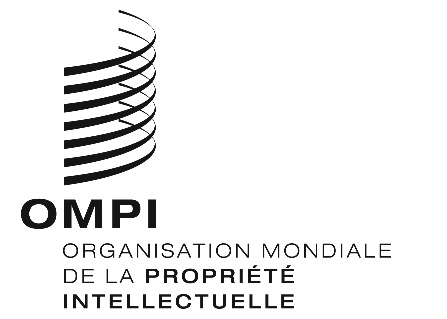 FCDIP/15/6 Corr. CDIP/15/6 Corr. CDIP/15/6 Corr. ORIGINAL : anglaisORIGINAL : anglaisORIGINAL : anglaisDATE : 9 mars 2015DATE : 9 mars 2015DATE : 9 mars 2015